Проект 1 младшей группы в рамках«Сундучок русских народных сказок» Сказка учит добро понимать,О поступках людей рассуждать,Коль плохой, то его осудить,Ну а слабый – его защитить!Дети учатся думать, мечтать,На вопросы ответ получать.Разработала и реализовала проект: воспитатель: Новосельцева Т. А.Тип: социально-педагогический.Продолжительность проекта: недолгосрочный (с 12 октября по 16 октября 2015 года).Возраст участников проекта: младший возраст (дети 2-4 лет)Партнёры:  родители, городская детская библиотека г. Щелково-7, Московской области.Характер контактов: взаимодействие в рамках одной группы. Форма работы: групповая Актуальность проектаСказка — благодатный и ничем не заменимый источник воспитания ребенка. Сказка — это духовные богатства культуры, познавая которые, ребёнок познает сердцем родной народ. Дошкольный возраст — возраст сказки. Именно в этом возрасте ребёнок проявляет сильную тягу ко всему сказочному, необычному, чудесному. Если сказка удачно выбрана, если она естественно и вместе с тем выразительно рассказана, можно быть уверенным, что она найдёт в детях чутких, внимательных слушателей. И это будет способствовать развитию маленького человека.ГипотезаРусские народные сказки внушают уверенность в торжестве правды, победе добра над злом. Народные сказки – уникальный материал, позволяющий педагогу раскрыть детям такие морально-нравственные истины,  как:дружба помогает победить зло («Зимовье»);добрые и миролюбивые побеждают («Волк и семеро козлят»);зло наказуемо («Кот, петух и лиса», «Заюшкина избушка»).Положительные герои, как правило, наделены мужеством, смелостью, упорством в достижении цели, красотой, подкупающей прямотой, честностью и другими качествами, имеющими в глазах народа наивысшую ценность. Идеалом для девочек  становится  красна девица (умница, рукодельница), а для мальчиков — добрый молодец (смелый, сильный, честный, добрый, трудолюбивый). Подобного рода персонажи для ребёнка являются далекой перспективой, к которой он будет стремиться, сверяя свои дела и поступки. с действиями любимых героев. Идеал, приобретенный в детстве, во многом может определить личность.Сказка не даёт прямых наставлений детям («Слушайся родителей», «Уважай старших», «Не уходи из дома без разрешения»), но в её содержании всегда заложен урок, который они постепенно воспринимают.Почему же сказка так эффективна при работе с детьми, особенно в дошкольном возрасте?Во-первых, в дошкольном возрасте восприятие сказки становится специфической деятельностью ребёнка, обладающей притягательной силой и позволяет ему свободно мечтать и фантазировать. При этом сказка для ребенка не только вымысел и фантазия — это ещё и особая реальность, которая позволяет раздвигать рамки обычной жизни, сталкиваться со сложными явлениями и чувствами и в доступной для понимания ребенка «сказочной» форме постигать взрослый мир чувств и переживаний.Во-вторых, у маленького ребёнка сильно развит механизм идентификации, т.е. процесс эмоционального включения, объединения себя с другим человеком, персонажем и присвоения его норм, ценностей, образцов. Поэтому, воспринимая сказку, ребёнок, с одной стороны сравнивает себя со сказочным героем, и это позволяет ему почувствовать и понять, что не у него одного есть такие проблемы и переживания. С другой стороны, посредством ненавязчивых сказочных образцов ребёнку предлагаются выходы из различных сложных ситуаций, пути разрешения возникших конфликтов, позитивная поддержка его возможностей и веры в себя. При этом ребенок отождествляет себя с положительным героем.Малыш должен отдаваться радости со всей детской непосредственностью. А сказка, как известно, это источник проявления всех чувств ребёнка, в том числе и радости. «Никогда не надо гасить детскую радость», — подчеркивала А.М. Виноградова. По её мнению в атмосфере радости легко зарождаются такие ценные душевные качества, как доброжелательность, отзывчивость, уверенность.Цель проекта: Воспитывать у детей любовь к книге, чтению посредством сказок, приобщение детей к общечеловеческим нравственным ценностям.Содержание образовательных видов деятельностиРезультаты проекта:1. Дети  познакомились с русскими народными сказками.2. Дети первой младшей группы научились распознавать сказочных героев по иллюстрациям.3. Во время дидактических игр дети закрепили знания цветов, количество, счет.4. Дети были участниками драматических и кукольных спектаклей.5. Дети научились создавать в творческих работах образы прочитанного.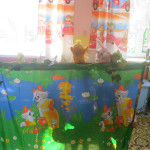 Играем в театр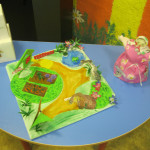 Выставка работ детей и родителей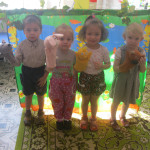 Маленькие артисты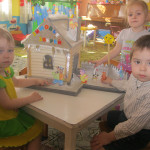 Настольный театр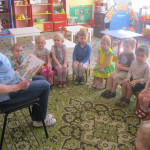 Читаем книги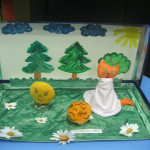 Работа семьи Прокофьевой Сони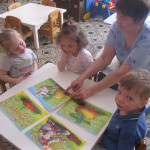 Учимся играяДатаОбразовательные области12 октябряТеатральное представление «Кошки-мышки»«Колобок»Утро1. Чтение РНС «Колобок»2. Развивающая игра «из какой я сказки?»3. Игра имитация «Испеки мне колобка» 4. Прогулка- путешествие «С колобком по экологической тропе»5. Беседа «Какие бывают разные книги»ВечерРисование «Колобок»Показ настольного театра «Колобок»Подвижная игра «Догони колобка»13 октября«Репка»Утро1. Математическое развитие «Кто раньше, кто позже пришел вытаскивать репку»2. Дидактическая игра «Овощ или фрукт»3. Игровая ситуация «Бабушка, дедушка и внучка в гостях у детей»Вечер1. Игра- инсценировка «Репка»2. Рисование «Репка»3. Игра «Собери урожай»14 октября«Теремок»Утро1. Физическое развитие «Теремок»2. Конструирование «Поможем смастерить теремок для зверей»3. Дидактическая игра «Кто в теремочке живет?»4. Развивающая игра «Научи медведя пользоваться носовым платком»Вечер1. Игра-иммитация «Кто как ходит?»2. Развивающая игра «Научи зайца пользоваться ложкой»3. Пальчиковая игра «Стоит в поле теремок»15 октябряБиблиотечный урок.«Волк и семеро козлят»Утро1. Физическое развитие2. Математическая игра «Один, много, столько же» (по сказке)3. Беседа «Домашние и дикие животные»4. Дидактическая игра «Что изменилось?»5. Подвижная игра «По тропинке вы идите, волка вы не разбудите!»Вечер1. Дидактическая игра «Коза рогатая»2. Подвижная игра  «Волк и козлята».3. Чтение потешек4. Рассматривание иллюстраций к сказкам16 октябряУтро1. Лепка «Зернышки для  Рябы»2. Рассматривание иллюстраций к сказке3. Дидактическая игра «Собери предметы  желтого цвета»4. Аппликация «Курочка Ряба»Вечер1. Рисование «Подарок для курочки»2. Подвижная игра «Курочка и цыплята»3. Дидактическая игра «Из какой сказки?»